 RFP ADDENDUMQuestion 1:In regard to the subject RFP, we have one question:(1) How does the City currently bind the newsletter? Saddle-stitching? Loop stitched? Sewn Bound? ETC...Answer: 1As presented in Exhibit A of the RFP (Scope of Services), the binding process used will be a fold.  Basically two pages folded.Question 2:Could you please provide us with the previous contract bid results?Answer: 2Please specify which result you would like to have provided.Question: 2.1Previous bid results of this bid. Answers: 2.1Please see the attached image of vendor proposed printing cost per issue.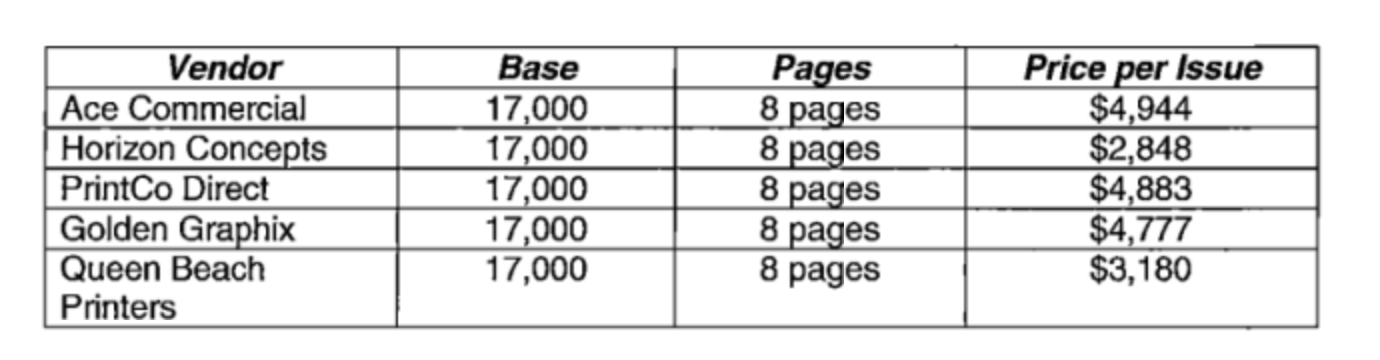 